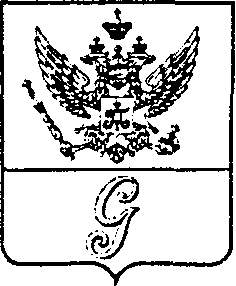 СОВЕТ ДЕПУТАТОВ МУНИЦИПАЛЬНОГО ОБРАЗОВАНИЯ«ГОРОД ГАТЧИНА»ГАТЧИНСКОГО МУНИЦИПАЛЬНОГО РАЙОНАТРЕТЬЕГО СОЗЫВАРЕШЕНИЕ От  29  октября 2014 года                                                                               № 64О наделении  администрации  Гатчинского муниципального района полномочиями  на осуществление   функций    и    полномочий  учредителя  в  отношении  муниципальных предприятий   и   учреждений    МО  «Город Гатчина»    и      участие     в    деятельности хозяйственных   обществ,    акции   (доли   в уставном  капитале)   которых  находятся  в собственности    МО   «Город    Гатчина»   и некоммерческих организаций, учредителем (одним  из учредителей)  которых  является МО «Город Гатчина»	В целях обеспечения эффективного управления муниципальными предприятиями и учреждениями, находящимися в собственности МО «Город Гатчина», а также реализации прав МО "Город Гатчина" как участника в коммерческих и некоммерческих организациях, в соответствии с Гражданским кодексом Российской Федерации, Федеральным законом от 6 октября 2003 года № 131-ФЗ «Об общих принципах организации местного самоуправления в Российской Федерации», руководствуясь Уставом МО «Город Гатчина» и решением совета депутатов МО «Город Гатчина» от 26 февраля 2014 года № 12                                 «О передаче части полномочий администрации МО «Город Гатчина» по решению  вопросов местного значения МО «Город Гатчина» администрации Гатчинского муниципального района», совет депутатов  МО «Город Гатчина»  Р Е Ш И Л :1. Считать администрацию Гатчинского муниципального района уполномоченным органом по: 1.1 Осуществлению функций и полномочий учредителя в отношении муниципальных предприятий и учреждений МО «Город Гатчина в соответствии с пунктом 4 статьи 51 Федерального закона от 6 октября 2003 года № 131-ФЗ     «Об общих принципах организации местного самоуправления в Российской Федерации».1.2  Участию в деятельности хозяйственных обществ, акции (доли в уставном капитале) которых находятся в собственности МО «Город Гатчина» и  некоммерческих организаций, учредителем (одним из учредителей) которых является МО «Город Гатчина» в соответствии с действующим законодательством.2. Настоящее решение вступает в силу с момента его официального опубликования и распространяется на правоотношения, возникшие с 01 июня                 2014 года.Глава МО «Город Гатчина»-председатель совета депутатовМО «Город Гатчина»                                                                 В.А. Филоненко